 Ҡарар                         ПОСТАНОВЛЕНИЕ«30»  сентябрь  2021 й                                    № 41                           «30»   сентября  2021 г.О проведении открытого аукциона на право заключения договора аренды земельного участка из земель сельскохозяйственного назначенияРуководствуясь ст. 39.11, 39.12 Земельного кодекса Российской Федерации от 25.10.2001г. № 136-Ф3, Постановлением Правительства Республики Башкортостан «Об утверждении результатов государственной кадастровой оценки земель сельскохозяйственного назначения на территории Республики Башкортостан по состоянию на 1 января 2016 года» от 27.12.2016г. № 552, рассмотрев выписки из Единого государственного реестра недвижимости об объекте недвижимости от 06.07.2021 года, ПОСТАНОВЛЯЮ:1.Провести аукцион на право заключения договоров аренды земельных участков сроком на 5 лет из категории земель сельскохозяйственного назначения с кадастровым номером 02:02:000000:4310, площадью 17 260 142 кв.м., разрешенное использование: для иных видов сельскохозяйственного использования по документу: для бесплатной однократной приватизации земельной доли (пая) на праве общей (долевой) собственности, расположенный по адресу: Республика Башкортостан, Альшеевский район.Установить:  согласно п.14 ст.39.11 Земельного Кодекса РФ начальную цену (годовую арендную плату) для земельного участка в размере полутора процентов кадастровой стоимости такого земельного участка 460845 руб. (Четыреста шестьдесят тысяч восемьсот сорок пять рублей);«шаг аукциона» - 3 % начальной цены предмета аукциона;размер задатка - 100 % начальной цены предмета аукциона.3.  Единой комиссии, осуществляющей функции по проведению конкурсов или аукционов на право заключения договоров аренды, договоров безвозмездного пользования, договоров доверительного управления имуществом, иных договоров, предусматривающих переход прав в отношении муниципального имущества созданный постановлением главы сельского поселения Трунтаишевский сельсовет муниципального района Альшеевский район Республики Башкортостан от 30.08.2021г. № 38, подготовить и разместить извещение о проведении открытого аукциона на официальном сайте РФ http://www.torgi.gov.ru/, на сайте в сети «Интернет» Администрации сельского поселения Трунтаишевский сельсовет муниципального района Альшеевский район трунтаиш.рф обнародовать в установленном Уставом порядке. 4. Исполнение настоящего постановления поручить единой комиссии, осуществляющей функции по проведению конкурсов или аукционов на право заключения договоров аренды, договоров безвозмездного пользования, договоров доверительного управления имуществом, иных договоров, предусматривающих переход прав в отношении муниципального имущества.        5. Контроль за исполнением настоящего постановления оставляю за собой.Глава сельского поселения                                             А.С.ГареевБАШҠОРТОСТАН РЕСПУБЛИКАҺЫӘЛШӘЙ РАЙОНЫМУНИЦИПАЛЬ РАЙОНЫНЫҢТОРОНТАЙЫШ АУЫЛ СОВЕТЫАУЫЛ БИЛӘМӘҺЕХАКИМИӘТЕ(БАШҠОРТОСТАН РЕСПУБЛИКАҺЫӘЛШӘЙ РАЙОНЫТОРОНТАЙЫШ  АУЫЛ СОВЕТЫ)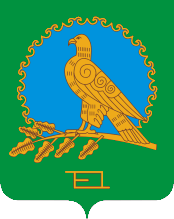           АДМИНИСТРАЦИЯСЕЛЬСКОГО ПОСЕЛЕНИЯТРУНТАИШЕВСКИЙ  СЕЛЬСОВЕТМУНИЦИПАЛЬНОГО РАЙОНААЛЬШЕЕВСКИЙ РАЙОНРЕСПУБЛИКИ БАШКОРТОСТАН(ТРУНТАИШЕВСКИЙ  СЕЛЬСОВЕТАЛЬШЕЕВСКОГО  РАЙОНАРЕСПУБЛИКИ БАШКОРТОСТАН)